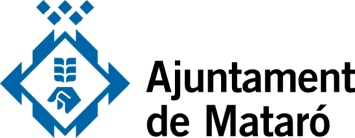 Aquesta informació caldria que fos lliurada a les oficines de la direcció d’esports (carrer Sant Cugat, 169), o bé enviar-la per e-mail (esports@ajmataro.cat) abans del dia 10 de gener de 2020.NIT DE L’ESPORT 2020MILLOR EQUIP 2019CLUB/ENTITAT PROPOSANTMILLOR EQUIPSènior (99 i anteriors)MasculíJuvenil (00-01-02)FemeníCadet (03-04)Infantil (05-06)DADES EQUIPDADES EQUIPEntitat / ClubCURRÍCULUM ESPORTIUCURRÍCULUM ESPORTIUEsport - modalitatCLAS.CAMPIONATCURRÍCULUM ESPORTIUCURRÍCULUM ESPORTIUEsport - modalitatCLAS.CAMPIONAT